Об утверждении административного регламента по предоставлению муниципальной услуги по выдаче разрешения на ввод объекта капитального строительства в эксплуатациюНа основании Федерального закона Российской Федерации от 27 июля 2010 года № 210 - ФЗ «Об организации предоставления государственных и муниципальных услуг», постановления Администрации муниципального района «Койгородский» от 11 октября 2010 г. № 10/10 «Об утверждении  Порядка разработки и утверждения административных регламентов муниципальных услуг»,администрация МР «Койгородский» постановляет:Утвердить административный регламент предоставления муниципальной услуги по выдаче разрешения на ввод объекта капитального строительства в эксплуатацию, согласно приложению.Настоящее постановление вступает в силу с даты официального опубликования в информационном вестнике Совета и администрации МР «Койгородский».Признать утратившим силу постановление администрации МР «Койгородский» № 77/02 от 28.02.2014 г. «Об утверждении административного регламента предоставления муниципальной услуги выдача разрешения на ввод объекта капитального строительства в эксплуатацию».4.	Контроль, за исполнением настоящего постановления возложить на
первого заместителя руководителя  администрации МР «Койгородский".И.о. главы МР «Койгородский»-руководителя администрации МР «Койгородский»                                                              Н.В.Костина“Койгорт ”муниципальнй районсаадминистрация“Койгорт ”муниципальнй районсаадминистрация“Койгорт ”муниципальнй районсаадминистрация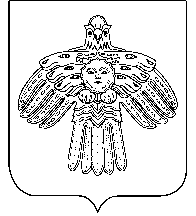 Администрация  муниципального района “Койгородский”Администрация  муниципального района “Койгородский”ПОСТАНОВЛЕНИЕШУÖМот2015 г.№ № 	с. Койгородок	с. Койгородок	с. Койгородок